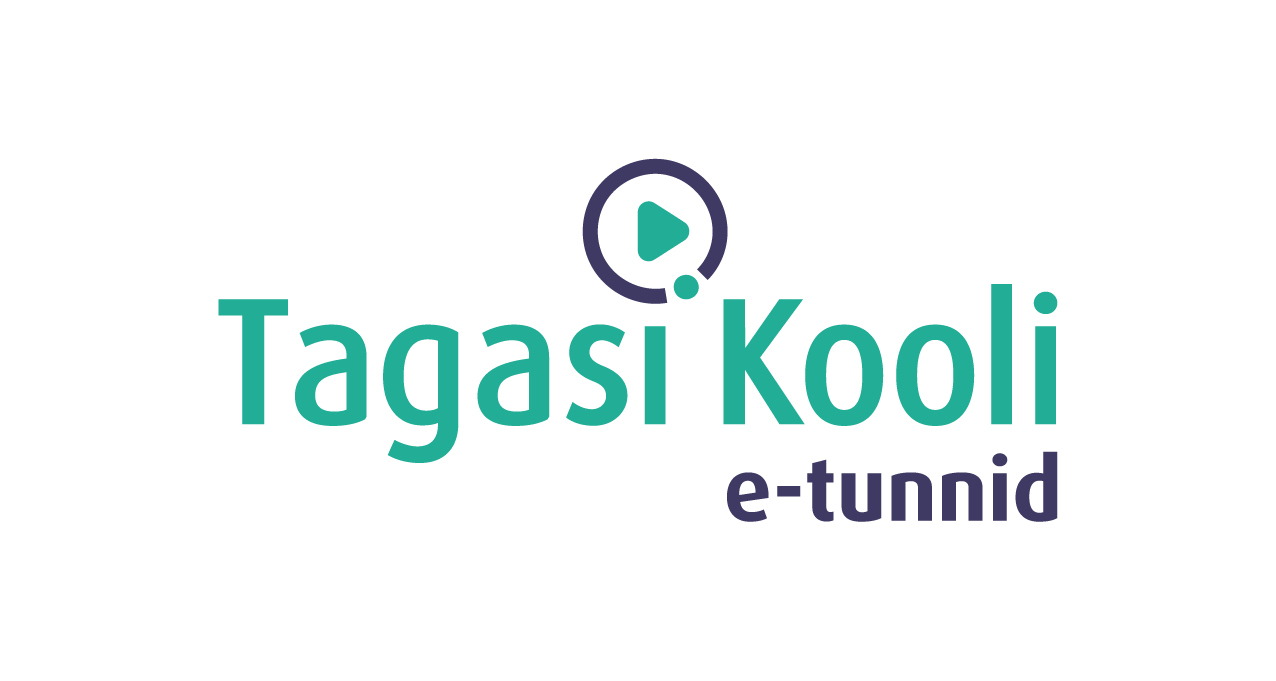 Рабочий лист “Что нужно есть, чтобы бегать быстрее других?”На этом э-уроке ты узнаешь о том, что и когда нужно есть, чтобы быстро бегать, далеко прыгать и чувствовать себя при этом хорошо!Используй рабочий лист следующим образом:перед прямой трансляцией заполни таблицуво время прямой трансляции задавай вопросыпосле прямой трансляции заполни таблицу, сыграйте в классе в игру и раскрась овощиПЕРЕД ПРЯМОЙ ТРАНСЛЯЦИЕЙ ЗАПОЛНИ ТАБЛИЦУПодумай о том, что ты ел, и после этого чувствовал себя хорошо. Запиши. Теперь подумай, от каких продуктов ты чувствовал себя хуже. Например, они вызывают сонливость, боли в животе, тошноту и т.д. Сравни ответы с соседом. ВО ВРЕМЯ ПРЯМОЙ ТРАНСЛЯЦИИ ЗАДАВАЙ ВОПРОСЫЧтобы получить ответы на важные для себя вопросы, ты можешь задать их во время прямого эфира. Для этого передай вопрос учителю, который задаст его выступающему. ПОСЛЕ ПРЯМОЙ ТРАНСЛЯЦИИ заполни таблицу и сыграйте в классе в игру Заполни таблицу. Запиши под каждым цветом столько фруктов, овощей и злаков, сколько сможешь вспомнить за 5 минут. Потом сравни свои варианты с соседом – осталась ли какая-нибудь ячейка совсем пустой? Фрукты и овощи какого цвета твои любимые? __________________________________________Какие тебе нравятся меньше всего? __________________________________________________Теперь под руководством учителя сыграйте в классе в игру! 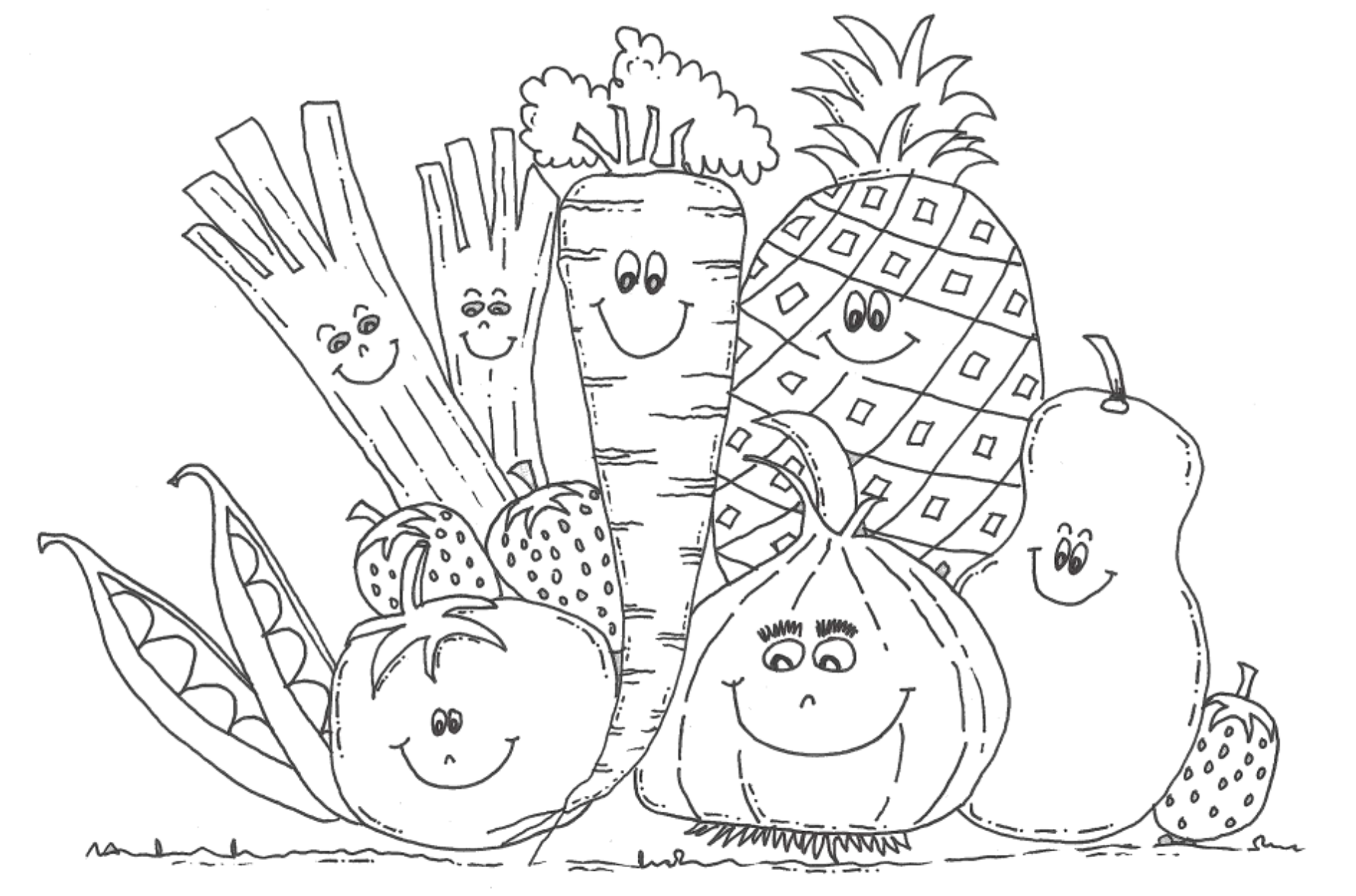 Раскрась нас! (источник: https://www.kidspuzzlesandgames.co.uk/)ХОРОШЕЕ САМОЧУВСТВИЕПЛОХОЕ САМОЧУВСТВИЕ(НАПРИМЕР, ВЫЗЫВАЮТ СОНЛИВОСТЬ, СОЗДАЮТ ТЯЖЕСТЬ В ЖИВОТЕ И Т.П.)КРАСНЫЕ И РОЗОВЫЕЖЕЛТЫЕ И ОРАНЖЕВЫЕЗЕЛЕНЫЕЛИЛОВЫЕ И СИНИЕКОРИЧНЕВЫЕ И БЕЖЕВЫЕЧЕРНЫЕ И СЕРЫЕ